 РУССКИЕ ХИТЫ:

Руки вверх - 18 мне уже
Руки вверх - Чужие губы
Руки вверх - Крошка моя
Руки вверх - Думала
Руки вверх - Лишь о тебе мечтая
Отпетые Мошенники - Люби меня люби
Иванушки - Тополиный пух
Тату - Нас не догонят
Reflex - Нон стоп
Тима Белорусских - Незабудка
Бумбокс - Вахтёрам
Баста - Сансара
Баста - Выпускной (Медлячок)
Макс Барских – Туманы
Леприконсы - Хали-гали Паратрупер
Земляне - Трава у дома
Линда - Мало огня
Амега - Лететь
Ю. Антонов - Летящей походкой
Ю. Антонов - Мечта сбывается
Синяя птица - Там, где клён шумит...
Владимир Пресняков/Наргиз - Замок из дождя
Звери - Районы-кварталы
Звери - Девочки-мальчики танцуем...
Звери - Просто такая сильная любовь
Звери - До скорой встречи
Звери - Танцуй
Звери - Всё, что тебя касается
Наутилус Помпилиус - Тутанхамон
Гарик Сукачёв - Моя бабушка курит трубку
Парк Горького - Moscow Calling
Валентин Стрыкало - Яхта, парус...
Браво - Вася
Браво - Московский бит
Браво - Дорога в облака
Браво - Я то, что надо
Ленинград - Рыба моей мечты
Ленинград - Терминатор
Ленинград - SuperGood
Сплин - Орбит без сахара
Сплин - Моё сердце
Сплин - Выхода нет
Сплин - Романс
Чайф - Пусть всё будет так, как ты захочешь...
Ляпис Трубецкой - Ау
Ляпис Трубецкой - Зеленоглазое такси
Ляпис Трубецкой - Евпатория (быстрая версия)
Король и Шут - Лесник
Король и Шут - Кукла колдуна
Король и Шут - Ели мясо мужики
Смысловые Галлюцинации - Вечно молодой
Би-2 - Мой рок-н-ролл
Би-2 - Вечная призрачная встречная
Кино/Zdob si zdub – Видели ночь
Кино - Группа крови
Кино - Звезда по имени Солнце
Жуки - Батарейка
Жуки - Танкист
Мумий Тролль - Медведица
Мумий Тролль - Владивосток-2000
Агата Кристи - Сказочная тайга/ Звенит январская вьюга
Агата Кристи - Как на войне
Аквариум/Лепс - Ну-ка мечи стаканы на стол...
Ария - Беспечный ангел
ДДТ - Это всё
ДДТ - Метель
Чиж и Co - Перекрёсток
Чиж и Co - Вечная Молодость
Чиж и Co - Фантом
Градусы - Голая
Кар-мэн - Лондон, гудбай!
Технология - Нажми на кнопку
Элджей - Минимал
Элджей - Розовое вино (Nirvana mix)
Николай Носков - Снег
Приключения Электроников - «Прекрасное далёко»
Непогода (из к/ф «Мэри Поппинс, до свидания»
Да, теперь решено без возврата... (С.Есенин, Монгол Шуудан)

 ИНОСТРАННЫЕ ХИТЫ:

Bon Jovi - It’s my life
Michael Jackson - Black or White
Roxette - Sleeping In My Car
Bruno Mars - Uptown Funk
Coldplay - Adventure of a Lifetime
Pharrell Williams - Happy
Duft Punk - Get lucky
John Newman - Love me again
Justin Timberlake - Cant stop the feeling
AC/DC - Highway to hell
Blur - Song 2
Chuck Berry - Johnny B. Goode
Deep Purple - Smoke on the water
Nirvana - Smells Like Teen Spirit
Pink - Whataya Want From Me
Ofenbach - Be mine
Ofenbach - Katchi
DNCE - Kissing Stranger
Calvin Harris - My Way
Jimi Hendrix - Little wing
Muse - Panic station
Ray Parker Jr. - Ghostbusters (OST “Охотники за приведениями”)
Tito and Tarantula - After Dark (OST "От заката до рассвета")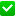 